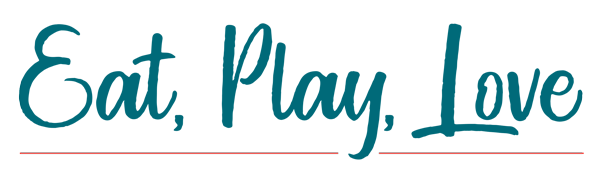 Johnson Production GroupPress KitLee Majors and Lindsay Wagner together again!One-LinerCan vet Carly win the heart of dog rescuer, Dan?SynopsisVeterinarian Dr. Carly Monroe makes it a habit to stop by the local dog shelter as often as possible for two reasons: #1 She has a passion for animals and treats the resident pups pro bono and #2 she’s secretly in love with the shelter’s owner, Dan Landis—and those closest to them have taken notice. Unfortunately for the pair, Dan has agreed to marry his glamorous TV personality girlfriend and move to the Big Apple in 30 days. With Dan’s big move looming in the near future, his sister, Michelle, decides to take matters into her own hands by encouraging Carly to show him how she feels. The two arrange a local dog show to help promote adoptions in hopes of bringing Carly and Dan closer together. The question is: can Carly win over his heart before he disappears from her life (in 30 days or less!)?ProducersExecutive ProducerTIMOTHY O. JOHNSONExecutive ProducerMichael Vickerman ProducerOLIVER DE CAIGNYCo-ProducerCHRISTIE WILL WOLFSupervising ProducerNAVID SOOFIKey CastKey Cast Biographies JEN LILLEY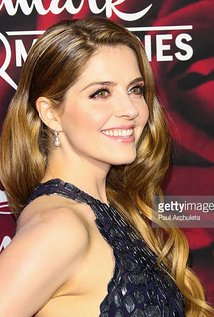 The daughter of a judge and a director of marketing/event planner, Jen Lilley was born in Roanoke, Virginia. She had wanted to become a singer since childhood, and in 2001 she garnered the National Educators award in Guatemala by giving multiple concerts for underprivileged Guatemalan youth. In the late summer of 2007, she moved to Los Angeles to pursue acting. Lilley devotes her spare time to charities focusing on children, homelessness, and the world water crisis.JASON CERMAK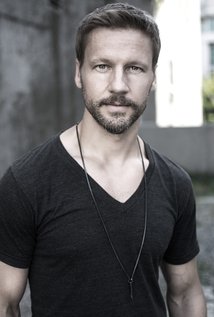 Jason Cermak is the younger of two children, and as a youth growing up in Rocky Mountain House, Alberta, Canada he pursued every sport and academic extracurricular activity the small rural town had to offer. While attending the University of Calgary attaining his Bachelor of Commerce, Jason focused his athletic endeavors and started a 12 year career in track and field competing in decathlon.Jason's acting career started in 2000 after meeting Matt Damon on location of "The Bourne Identity" in Prague where Jason was living at the time. His experience on that set encouraged him to get an agent and start training as a professional film and television actor. Jason's approach to pursuing his acting career was to use his commerce degree to "pay the bills" and then gradually switch the focus to acting full time. Upon convocation from the University of Calgary in 2000, Jason worked as a University instructor as well as an IT consultant for Deloitte while pursuing film and TV on the side. In 2006 while living in Melbourne, Australia Jason took the leap of faith and did a self-tape audition for the Canadian First World War film Passchendaele, resigned from his job and returned to Canada. Upon returning he discovered that he had indeed booked a role in the film and shifted his focus to acting full time while continuing to own and operate an IT consulting company on the side.LEE MAJORS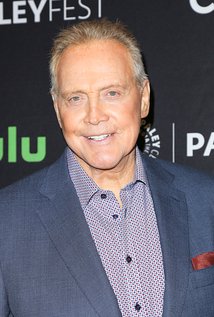  Lee Majors was born on April 23, 1939 in Wyandotte, Michigan, USA as Harvey Lee Yeary. He is known for his work on The Fall Guy (1981), The Six Million Dollar Man (1974) and The Big Valley (1965). He has been married to Faith Majors since November 9, 2002. He was previously married to Karen Velez, Farrah Fawcett and Thelma Kathleen Robinson.LINDSAY WAGNER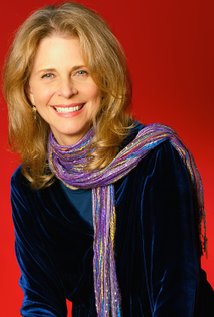 Lindsay Wagner makes little distinction between her life as an actress, advocate, mother or author. What unites these various parts is a commitment through her work and her personal life to exploring and advancing human potential.Lindsay first came to prominence in the critically-acclaimed role of Susan Fields in The Paper Chase (1973), but received household recognition worldwide when she broke the mold for women on television with her iconic portrayal of Jaime Sommers. As she collaborated with the writers, The Bionic Woman (1976) became an inspiration around the world and, in 1977, Lindsay won the Emmy for "Outstanding Lead Actress in a Drama Series".Her now-strong influence in the media and a desire to use that as a way to communicate ideas to help people in their personal journey is demonstrated in so many of the films in which she starred, such as: The Incredible Journey of Doctor Meg Laurel (1979), the struggle between naturopathic and allopathic healthcare (1979); I Want to Live (1983), the moral dilemma regarding capital punishment (1983); Child's Cry (1986), child sexual abuse (1986); The Taking of Flight 847: The Uli Derickson Story (1988), some root complexities of terrorism (1988); Evil in Clear River (1988), the quiet rise of the Neo-Nazi movement in America (1988); Shattered Dreams (1990), on family violence, which she also co-produced (1991); Fighting for My Daughter (1995), highlighting the problem of teen prostitution (1995); Thicker Than Water (2005), expressing compassion for the animal kingdom and the importance of family (2005); Four Extraordinary Women (2006), the emotional effect of breast cancer on family members (2006). As a result of the volume of her successful productions, she was often referred to as the "Queen of TV Movies".Lindsay has long been acknowledged as one of the top leading spokespersons in the United States, a role she took very seriously with regard to the impact it would have on the public, which in turn reinforced her position as a respected voice in the community. She was given a Genii Award as "Performer of the Year" in 1985. Lindsay has co-authored a bestselling vegetarian cookbook, "The High Road to Health" (1990) and "Lindsay Wagner's New Beauty: The Acupressure Facelift" (1986). She has recently released a meditation CD, "Open to Oneness".Off-screen, Lindsay is passionate about the study and sharing of holistic healing modalities, integrating mind, body and spirit. For 25 years, she has been the Honorary Chair of ICAN (Inter-Agency Council on Child Abuse and Neglect). She has also been heavily involved in human rights, domestic violence, animal welfare and the environment. From 2003-2006, in collaboration with the Los Angeles County Sheriff's Department, Lindsay co-facilitated a counseling group for convicted batterers and their families. Her work utilized a range of psychological and spiritual techniques.For the public, Lindsay facilitates experiential "Quiet the Mind & Open the Heart" workshops and retreats. These programs are designed to help overcome our own personal challenges, while accessing the peace and joy that is naturally within us. Lindsay offers these programs to the public as well as special interest groups as a way of sharing, that which has greatly impacted her lifeLucie Guest  Lucie Guest is known for her work on Orphan Black (2013), Girlfriends' Guide to Divorce (2014) and Health Nutz (2011).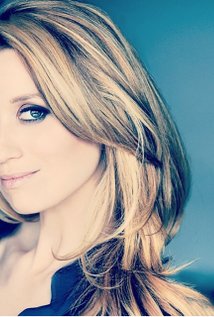 EMILY MADDISON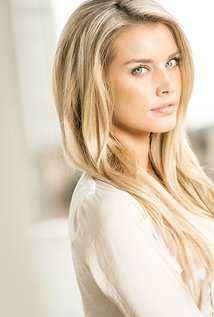 Emily Maddison was born in Vancouver, British Columbia, Canada as Emily Rose Maddison Bruhn. She is an actress, known for Big Eyes (2014), Power Rangers (2017) and #PopFan (2014).Production CreditsFull CastProduced by Directed by Written by Music by Cinematography by Film Editing by Casting By Production Design by Producer BiographiesTIM JOHNSON – Executive Producer
Tim Johnson is among the most active and reliable producers in the business thanks to top rate productions and an 'on time, on budget' reputation. Previously, he managed the production of ABC's THE DAYS (MINDSHARE/TOUCHTONE.) Prior to forming Johnson Production Group and Ignite Entertainment, Tim served as Head of West Coast Programming Executive and launched the successful series DOC (88 episodes,) SUE THOMAS, FBI, MYSTERIOUS WAYS, JUST CAUSE, PONDEROSA, CHRISTY, ITS A MIRACLE AND MIRACLE PETS. Johnson is also responsible for producing the international hit series, DR. QUINN, MEDICINE WOMAN for CBS PRODS/SULLIVAN COMPANY for over 5 seasons. During his 100-episode tenure, he also launched LIVE FROM THE RANCH with Orson Bean - a nationally syndicated talk show focusing on family values in America. He also developed and produced the original docu-drama COLD CASE for CBS network, which was the very first program to integrate television with the Internet.Recent Projects: For Better or For Worse – Executive ProducerBaby Bootcamp – Executive ProducerRing By Spring – Executive ProducerSole Custody – Executive ProducerThe Cheating Pact – Executive ProducerDeadly Spa – Executive ProducerWalking the Halls – Executive ProducerJune In January – Executive ProducerChristmas in the City – Executive ProducerSnow Bride – Executive ProducerDirty Teacher – Executive ProducerThe Surrogate – Executive ProducerMerry In-Laws – Executive ProducerA Bride for Christmas – Executive ProducerNaughty or Nice  – Executive ProducerChristmas Crush– Executive ProducerTeenage Bank Heist– Executive ProducerHow to Fall in Love – Executive ProducerHome Invasion (2011) – Executive ProducerFinal Sale (2011) – Executive ProducerConfined (2010) – Executive ProducerTornado Valley (2009) – Executive Producer The Wedding Dance (2009) – Executive Producer Trust (2009) – executive producer Toxic Skies (2008) – executive producer Storm seekers (2008) – executive producer Making Mr. Right (2008) – executive producer Love Sick (2008) – executive producer Just Breathe (2008) – executive producer Devils Diary (2007) – executive producer Swarm (2007) – executive producer JOHNSON PRODUCTION GROUP The Johnson Production Group contracts globally to produce television and motion picture content for international networks, studios and distributors. Based in Los Angeles and Vancouver, British Columbia, the company manages production, facilitates development and financing, procures distribution and guarantees quality and timely execution of its programs. While costs have gone up, so has the demand for quality. No longer is good enough, good enough. Johnson Production Group serves that segment when a show needs to be "A" quality, but produced efficiently enough to meet a locked budget. JPG specializes in value, protection of creative elements, and delivery of a quality finished product.Michael Vickerman - Executive ProducerMichael Vickerman was born in Minneapolis, Minnesota, USA. He is a writer and producer, known for Warriors of Virtue (1997), The Wicked (2013) and Ring of Fire (2012).OLIVER DE CAIGNY - ProducerOliver De Caigny is a Canadian producer originally from Belgium, his background in financing, production, and post production makes his a well-rounded producer for any type of production. His experience in financing and production agreements (film and TV series and movies-of-the week), distribution agreements (both domestic and foreign) as well as international co-productions, Canadian tax credit, Telefilm Canada and Canada Media Fund incentives provides him with a well-rounded background in development, production and distribution for motion pictures, television series and productions.Recent ProjectsStrange Empire (2014, 13 episodes) – ProducerHer Infidelity (2014) - ProducerPaper Angels (2014) - ProducerA Cookie Cutter Christmas (2014) - Producer For Better or For Worse (2014) – ProducerA Ring By Spring (2014) – ProducerJune In January (2014) – ProducerBaby Bootcamp (2013) – ProducerA Badge Of Betrayal (aka Sole Custody) (2013) – ProducerR.L. Stine’s: The Haunting Hour (53 Episodes) – Associate ProducerA Bride For Christmas (2013) – ProducerThe Dating Coach (2012) – ProducerRadio Rebel (2012) – Executive ProducerSeattle Superstorm (2012) – ProducerCHRISTIE WILL WOLF- Co-ProducerChristie Will Wolf studied at Emerson College in Boston MA, and the College of Charleston in SC. She earned a BA in Business Arts Management, in addition to a BA in Theatre Performance (concentrating in Music Theatre and Film). Christie also earned a BFA in Art History, along with receiving a 'Leadership in the Arts' Distinction Award, upon graduation.Following University, Christie graced stages across North America, before moving to Los Angeles where she worked as an actress, model, and emerging director and writer. During this time, she split the year by living between Vancouver Canada and Los Angeles California. In Vancouver, Christie founded the first avant-garde black box theatre; The Beaumont Playhouse (based on the teachings of Sanford Meisner; Christie was a long time student of Robert Carnegie's 'Playhouse West' in Los Angeles). It was during her time back in the theatre that Christie honed in on her writing and directing for the stage. After finding success and audiences within the theatre scene, Christie soon transposed her efforts into film.Career: Her first short film 'Dysfunction' was received with critical acclaim, encouraging Christie to focus her creative aspirations to further writing and directing for the big and small screen. She worked as Peter Berg's director's assistant (Smokin Aces, Friday Night Lights, Hancock, The Rundown), before moving into Senior Executive in Business Development for singer/ entertainer Paula Abdul (responsible for the development of Paula's first reality show 'Hey Paula'). From this position, Christie focused her sights on directing electronic press kits for feature films, and learning the business of movie production. Her sharp story telling, and creative approach to these electronic press kits, made for happy distributors and producers. She quickly moved into a producers seat, after earning the respect from her colleagues and peers.After successfully producing (co-producing & associate producing) on various film and televised projects, Christie naturally segued into writing and directing feature films.As a new female writer, director, producer on the Hollywood scene, Christie's work has been described as "fresh, often providing an uncontrived social commentary on Hollywood" (ref: TS 2006). Her writing and directing has also been described as "authentic, uncensored, and female centric; Christie Will is one of those emerging talents to keep your eye on" (The Sun)Christie lives on the West Coast between Los Angeles, California, USA, and Vancouver, British Columbia, Canada.Billing BlockJohnson Production Group Presents “EAT, PLAY, LOVE”
Jen Lilley  Jason Cermak  Lee Majors  Lindsay Wagner  Lucie Guest  Emily Maddison
Executive Producer Timothy O. Johnson  Michael Vickerman
Produced by Oliver De Caigny  Co-Producer Christie Will Wolf
Supervising Producer Navid Soofi  Edited by Jason Nielsen  Music by Russ Howard III
Director of Photography Anthony Metchie, csc	Casting  Judy Lee  
Production Designer  Heather Coutts Written by Joel Canfield & Lisa Canfield
Directed by Christie Will WolfWith the participation of the Province of British Columbia 
Film Incentive BCThe Canadian Film or Video Production Tax Credit
 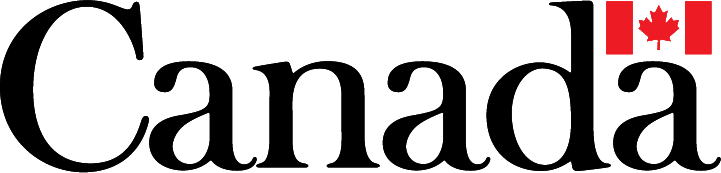 © MMXVII Loving Productions Inc. All Rights Reserved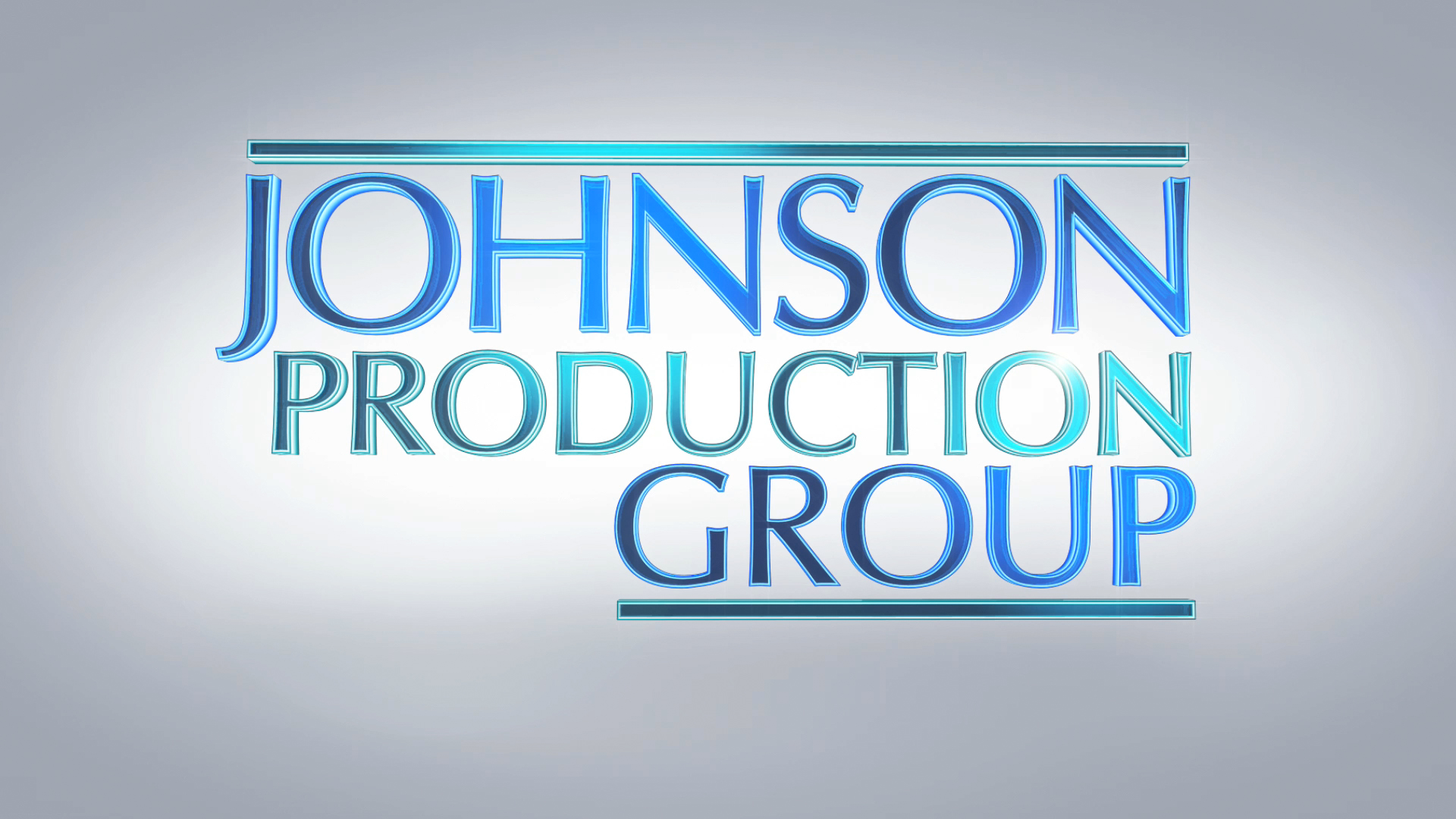 Meta DataLONG (max 540 characters) synopsisVeterinarian Dr. Carly Monroe stops by the dog shelter as often as possible for two reasons: #1 She has a passion for animals and treats the pups pro bono; #2 she’s secretly in love with the shelter’s owner, Dan Landis. Unfortunately, Dan has agreed to marry his glamorous TV personality girlfriend and move to the Big Apple. With Dan’s big move looming, his sister, Michelle, arranges a dog show to help promote adoptions in hopes of bringing Carly and Dan closer together. Can Carly win over his heart before he disappears from her life?  (538)MEDIUM (max 180) synopsisVeterinarian Dr. Carly Monroe is secretly in love with the owner of the dog shelter where volunteers. Can she win over his heart before he marries his TV personality girlfriend? (177)SHORT (max 54 characters) synopsisCan vet Carly win the heart of dog rescuer, Dan? (48)5 KEY WORDSVeterinarian, rescue, romance, dog showCHARACTERDr. Carly MonroeDan LandisDr. Isaac MonroeMrs. GilbertMichelle LandisKristi WatersACTORJEN LILLEYJASON CERMAKLEE MAJORSLINDSAY WAGNERLUCIE GUESTEMILY MADDISONActorsJEN LILLEYJASON CERMAKLEE MAJORSLINDSAY WAGNERLUCIE GUESTEMILY MADDISONGIDGETEDUARD WITZKECAREY FEEHANCANDUS CHURCHILLAMÉLIE WILL WOLFTAK SHINYEIRoleDr. Carly MonroeDan LandisDr. Isaac MonroeMrs. GilbertMichelle LandisKristi WatersBeasleyThe ProducerDarius the hairstylistMrs. DunlapEmmaEmma's DadTimothy O. Johnsonexecutive producerMichael Vickermanexecutive producerOliver de CaignyproducerChristie Will Wolfco-producerNavid Soofisupervising producerChristie Will WolfJoel CanfieldLisa CanfieldRuss Howard IIIAnthony Metchie, cscJason NielsenJudy LeeHeather CouttsNavid Soofiproduction manager Troy Scottfirst assistant directorJeff Croftsecond assistant directorTim Lanhamset decoratorLaura Maierassistant set decoratorRob Van Poelgeestlead dresserSarah Stapletonart directorCharlene Iranion set dresserLauren DominczukdressersDavid OlsenSarah Stapletonproperty masterRyder Whiteproperty assistantsKatelyn Abbottmake-up artistElizabeth Mcleodhair stylistTaylor BarronMarecel DanielJaclyn HacheyBrittany HorneApril BeerswingsStacey Braddercostume designercostume designerLinden Wattset supervisorset supervisorNej Wan Yetruck costumertruck costumerSabia Kularbackground costumerbackground costumerMichael KrizajSean Coxcamera operatorcamera operatorLaurent DanisJerry WangSteven Singhfirst assistants camerafirst assistants cameraMaude Ducresecond assistants camerasecond assistants cameraLena YingSilas EganChris SmithMargot GuiradoDaniel Leon PittsgaffergafferEvan Kehoebest boybest boySarah KliewerelectricelectricRyan GorbertAndy JohnsonTyler Mcbeangenerator operatorgenerator operatorOliver RiceCarey Feehankey gripskey gripsSlatie Chudolly gripdolly gripDanny WatteyBen PurychDaniel HowardEvan DoornbergSteven MieszkalskigripsgripsPeter Gibsontransport coordinatortransport coordinatorChris WildTracy Murraytransport captainstransport captainsPete Fiddler drivers driversJeff CharltonDoug HalvorsonGord MackayBarry Huntsecurity coordinatorsecurity coordinatorBrendon Olsenlocation managerlocation managerGraham Bannermanassistant location managerassistant location managerTim Reimerkey location assistantskey location assistantsHannah DenenersAli VioletteEileen DooleyDominic DobrzenskyChristopher O’brienproduction sound mixerproduction sound mixerHeraldo Abreuboom operatorboom operatorHannah Van Dijkscript supervisorscript supervisorMatthew Santoroscript coordinatorscript coordinatorMegan Turnbullpayroll accountantpayroll accountantMatthew Santoroproduction supervisorproduction supervisorParalee Cookassistant production coordinatorassistant production coordinatorMat Holdenthird assistant directorthird assistant directorQuinn Lewis-Breschcraft service/first aidcraft service/first aidChelsea BreschAustin GourmetcateringcateringBrandon Crewe catererscaterersNabil MinnikhKonstantin MinnikhCiarra Cookcasting assistantcasting assistantLa Hiltsextras castingextras castingJennifer Robertsbackground coordinatorbackground coordinatorAndrea Whitburnstand instand inCoastal Clearancesscript clearancesscript clearancesChandler Fogden Aldous Law Corporationlegal serviceslegal servicesFront Row Insurance BrokersinsuranceinsuranceLeah Myerspost production supervisorpost production supervisorJeff Stojakassistant editorassistant editorDevin Taylorsecond assistant editorsecond assistant editorNolan Guerrierovisual effectsvisual effectsSeán TraverscolouristcolouristAnnuit Coeptis Entertainmentpicture post productionpicture post productionFinalé Postadditional post servicesadditional post servicesCinescope Soundaudio post productionaudio post productionGregor Phillipssupervising sound editorsupervising sound editorGregor Phillipsre-recording mixersre-recording mixersAaron Olsondialogue editordialogue editorCraig Georgesfx editorsfx editorAlex MaciaDevon Quelchfoley artistsfoley artists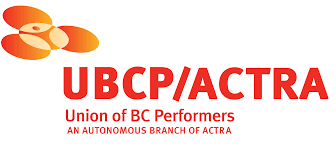 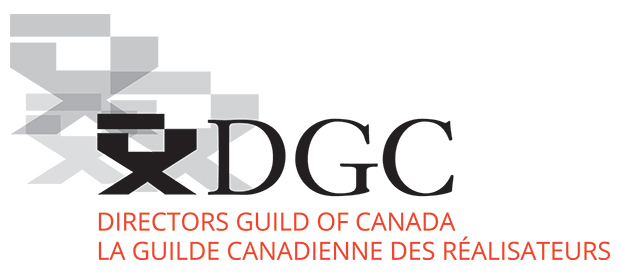 